Причёска «Вечерняя»: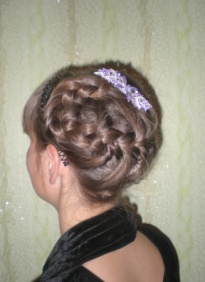 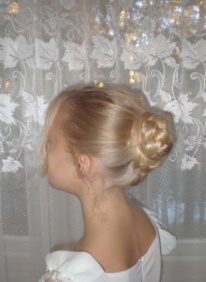 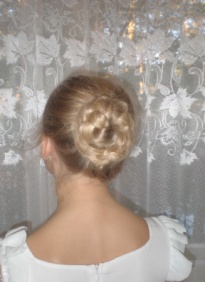 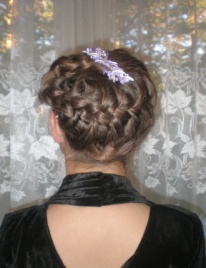       Причёска «Королевская»:                                               Причёска «Свадебная»:                                                     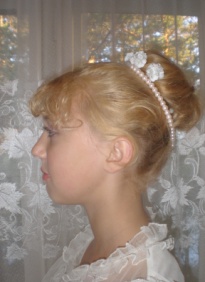 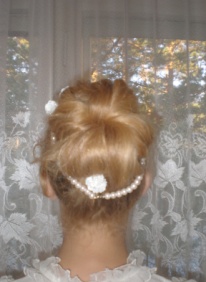 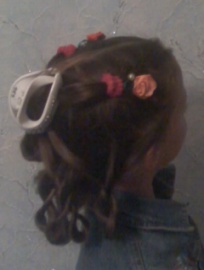 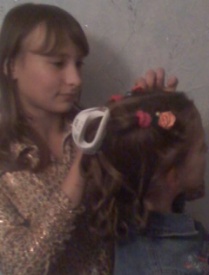                                                                Причёска «Хулиганка»:                                                                  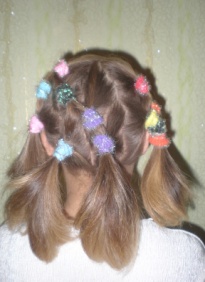 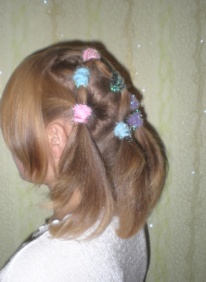 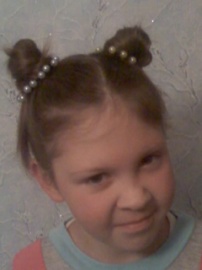 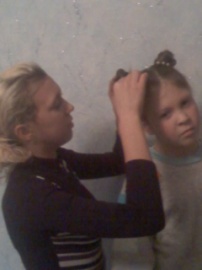 Причёска «Леди»: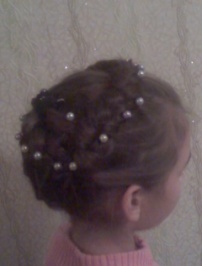 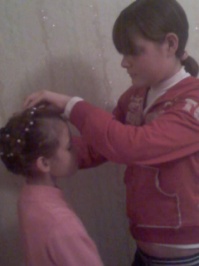 Причёски на свободную тематику:«Принцесса Луиза».           «Изящные колечки».                «Изабелла».           «Круговая корзиночка».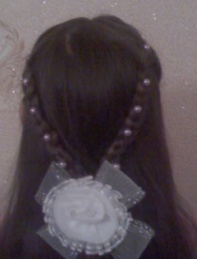 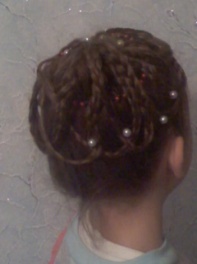 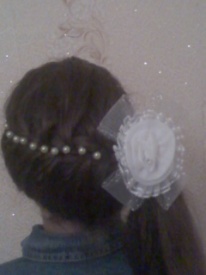 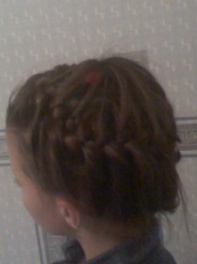 